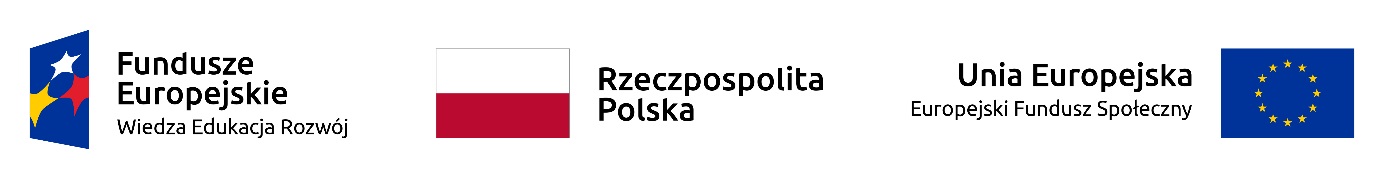 Wnioskodawca: 						      Stalowa Wola, dnia ……………….………………………….…………………..           (imię i nazwisko)STAROSTA			STALOWOWOLSKIW  N  I  O  S  E  Ko przyznanie bonu szkoleniowego dla osoby bezrobotnej do 30 roku życia na podstawie art. 66k ustawy z dnia 20 kwietnia 2004 r. o promocji zatrudnienia i instytucjach 
rynku pracy (tekst jednolity Dz. U. z 2019 r., poz. 1482 z późn. zm.)złożony w ramach projektu pn. ,,Aktywizacja osób młodych pozostających bez pracy w powiecie stalowowolskim (IV)” realizowanego w ramach Inicjatywy na rzecz zatrudnienia ludzi młodych współfinansowanego ze środków Unii Europejskiej w ramach Europejskiego Funduszu Społecznego (EFS) 	Poddziałanie 1.1.2 Program Operacyjny Wiedza Edukacja Rozwój 	
.Dane szczegółowe dotyczące wnioskodawcy:Adres zamieszkania …….…………………………………….…………………………….………………PESEL1……………………......................................................................................................................... Nr telefonu ………………………....e-mail……............………………………..…………...…………II. Dane dotyczące szkolenia i jego kosztów finansowanych w ramach bonu szkoleniowego:Nazwa szkolenia ……………………………….……………….………..……………..…………………..........................................................................................................................................................................Cena szkolenia ...............................................................................................................................................Planowany termin szkolenia ..........................................................................................................................Nazwa i adres instytucji szkoleniowej ..................................................................................................................................................................................................................................................................................Koszty badań lekarskich i psychologicznych ................................................................................................Nazwa i adres jednostki przeprowadzającej badania ............................................................................................................................................................................................................................................................Koszty przejazdu2 ..........................................................................................................................................Koszty zakwaterowania3 ...............................................................................................................................__________________________________1  W przypadku cudzoziemca numer dokumentu stwierdzającego tożsamość.2   Wypełnić w przypadku gdy szkolenie jest poza miejscowością zamieszkania.3  Wypełnić w przypadku gdy szkolenie jest poza miejscowością zamieszkania a czas dojazdu na nie tam i z powrotem przekracza 
3 godziny.III. Uprawdopodobnienie podjęcia zatrudnienia lub działalności gospodarczej.  Informuję że po ukończeniu wskazanego szkolenia zamierzam podjąć:     zatrudnienie  (załącznik nr I),     działalność gospodarczą (załącznik nr II)IV. Wnioskowana kwota bonu szkoleniowego4 …………...…………………...……………………zł Oświadczam, że w okresie ostatnich 3 lat uczestniczyłem / nie uczestniczyłem* w szkoleniu finansowanym ze środków Funduszu Pracy na podstawie skierowania z Powiatowego Urzędu Pracy 
w Stalowej Woli lub innego Urzędu Pracy w …………………………………………………………. .   Jeżeli TAK, proszę podać nazwę kierunku szkolenia / szkoleń i rok ukończenia ……………………….…………………………………………………………………………………………………………………………………………………………………………………………………………………………Świadomy, iż zeznanie nieprawdy lub zatajenie prawdy, zgodnie z art. 233 § 1 Kodeksu karnego, podlega karze pozbawienia wolności od 6 miesięcy do lat 8, oświadczam, że wszystkie dane i informacje zawarte              w niniejszym wniosku są zgodne z prawdą.……...…………….…………………..……………							          (data i czytelny podpis wnioskodawcy) OPINIA DORADCY KLIENTA – w zakresie zgodności wnioskowanego wsparcia z kryteriami dostępności instrumentu i spełnienia warunków wynikających z art. 66k ustawy oraz zgodności                        z Indywidualnym Planem Działania:……………………………………………………………………..………………..……………………………….………………………………………………………….………..………………………………………………….……………………………………………...……………………………………………………………………………………………………………..………………..……………………………….…………………...……………………………………….………..………………………………………………….……………………………………………...……………………………………………………………………………………     ………………….………………………………								    (data i podpis doradcy klienta)______________________________4  nie więcej niż 100% przeciętnego wynagrodzenia* właściwe podkreślićPOUCZENIE:Bon szkoleniowy zgodnie z art. 66k ust. 1 ustawy o promocji zatrudnienia i instytucjach rynku pracy  stanowi gwarancję skierowania bezrobotnego zarejestrowanego w Powiatowym Urzędzie Pracy w Stalowej Woli, który nie ukończył 30 roku życia, na wskazane przez niego szkolenie oraz opłacenia kosztów, które zostaną poniesione w związku z podjęciem szkolenia.Przyznanie i realizacja bonu szkoleniowego następuje na podstawie ustaleń wynikających 
z Indywidualnego Planu Działania (IPD) oraz uprawdopodobnienia  przez bezrobotnego podjęcia zatrudnienia, innej pracy zarobkowej lub działalności gospodarczej.Maksymalna wysokość kosztów związanych ze szkoleniem, które można pokryć z bonu szkoleniowego wynosi 100% przeciętnego wynagrodzenia obowiązującego w dniu przyznania bonu szkoleniowego, koszty przekraczające ten limit (wartość bonu szkoleniowego) pokrywa osoba bezrobotna we własnym zakresie.W ramach bonu szkoleniowego starosta finansuje bezrobotnemu  koszty:jednego lub kilku szkoleń, w tym kosztów kwalifikacyjnego kursu zawodowego i kursu nadającego uprawnienia zawodowe – w formie wpłaty na konto instytucji szkoleniowej, posiadającej wpis do Rejestru Instytucji Szkoleniowych;niezbędnych badań lekarskich lub psychologicznych – w formie wpłaty na konto wykonawcy badania;przejazdu na szkolenia – w formie ryczałtu wypłacanego bezrobotnemu w wysokości:a) do 150 zł – w przypadku szkolenia trwającego do 150 godzin,b) powyżej 150 zł do 200 zł – w przypadku szkolenia trwającego ponad 150 godzin;zakwaterowania, jeśli zajęcia odbywają się poza miejscem zamieszkania – w formie ryczałtu wypłacanego bezrobotnemu w wysokości:a) do 550 zł – w przypadku szkolenia trwającego poniżej 75 godzin,b) powyżej 550 zł do 1100 zł – w przypadku szkolenia trwającego od 75 do 150 godzin,
c) powyżej 1100 zł do 1500 zł – w przypadku szkolenia trwającego ponad 150 godzin.Osoba, która otrzymuje bon szkoleniowy może wziąć udział w szkoleniu tylko na podstawie skierowania z powiatowego urzędu pracy, osobie tej w okresie odbywania szkolenia  przysługuje stypendium, 
o którym mowa w art. 41 ust. 1 ustawy.Termin ważności bonu szkoleniowego określa starosta.Zapoznałem się z treścią pouczenia.					……………………………………									         data  i czytelny podpis wnioskodawcy……………………………………			          Załącznik nr I do wniosku o przyznanie             (pieczęć pracodawcy)		bonu na  szkolenie dla osoby bezrobotnej  	do 30 roku życiaOŚWIADCZENIE PRACODAWCY
O ZAMIARZE ZATRUDNIENIA OSOBY BEZROBOTNEJPełna nazwa pracodawcy: …………………………………….……………….…….........…………..…………………………………………………………………………….…………..........………………Adres siedziby pracodawcy ………………………..……………………..….........….…………………Numer telefonu…………………………………..…………………...........…………………………….NIP:…………………………....……….….. 5. REGON:...…..…………….....……...…………………Imię i nazwisko oraz stanowisko służbowe osoby uprawnionej do reprezentowania pracodawcy ………………………...…………...……………………………………………...............................………...Reprezentując powyższy podmiot oświadczam, iż deklaruję :    zatrudnienie Pana/Pani …………………………………………….……..na podstawie umowy o pracę w wymiarze (co najmniej ½ etatu) ……………………………………………………………………….na okres  ……………………………………………………………………………………………………na stanowisku…………………………………………………………………………….........…………..…miejsce zatrudnienia………………………………………………………………………..........……...……za wynagrodzeniem miesięcznym (brutto) ………………………………………………………………Jednocześnie oświadczam, że z tytułu zatrudnienia ww. osoba:□ 	będzie podlegała ubezpieczeniom społecznym □ 	nie będzie podlegała ubezpieczeniom społecznymJestem świadomy/a odpowiedzialności karnej za złożenie fałszywego oświadczenia, o której mowa 
w art. 233 §6 ustawy z dnia 6 czerwca 1997r. - Kodeks karny...…………………………………………………(data, podpis i pieczątka osoby uprawnionej do reprezentacji               
 i składania  oświadczeń, zgodnie z dokumentem                                 rejestrowym lub posiadającej stosowne pełnomocnictwo)Załącznik nr II do wniosku                  o przyznanie bonu szkoleniowego dla osoby bezrobotnej do 30 roku życiaOświadczenie o zamiarze podjęcia działalności gospodarczej po ukończeniu szkoleniaOświadczam, że po ukończeniu szkolenia 	podejmę działalność gospodarczą w zakresie: 	Działalność planuję uruchomić ze środków własnych / innych* (jakich?) 	Posiadane umiejętności, kwalifikacje, szkolenia/kursy, doświadczenie zawodowe przydatne do prowadzenia działalności:  …………………………………………………………………………………………………... .………………………………………………………………………………………………………………….………………………………………………………………………………………………………………….Informacje o podjętych działaniach mających na celu rozpoczęcie działalności gospodarczej (np. lokal, sprzęt, środki finansowe, szkolenia): 	Krótki opis przedsięwzięcia wskazujący, że planowana działalność ma realne szanse powodzenia………….…………………………………………………………………………………………………………………..……………………………………………………………………………………………………………………………………………………………………………………………………………………………………………………………………………………………………………………………………………………….Planowany termin rozpoczęcia działalności gospodarczej**…………………………………………………..Stalowa Wola, dnia ......................................                                                 .............................................................                                                                                                                          data i  podpis osoby bezrobotnej*    niepotrzebna skreślić**  rozpoczęcie działalności gospodarczej powinno nastąpić w ciągu 30 dni od ukończenia szkolenia/uzyskania uprawnieńPRZYZNAJĘ BON SZKOLENIOWY W KWOCIE ……………………………… Z PRZEZNACZENIEM NA :                                                     koszt badań lekarskich w kwocie …………………………….,koszt szkolenia w kwocie ………………………,koszt przejazdu w kwocie ………………………, koszt zakwaterowania w kwocie ………………………, ODMAWIAM PRZYZNANIA BONU SZKOLENIOWEGO Uzasadnienie odmowy przyznania bonu szkoleniowego …………………………………………………………………..……………………………………………………………………………………………………………………………..Stalowa Wola, dnia ……………………………                                              ……………………………………..                                                                                                                                                                                                                                                                                                                                                                                                                                                                   ( podpis Starosty)